                 Gigi en Egypte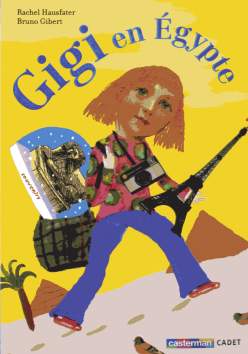 De Rachel HAUSFATER - DOUÏEB – SedPourquoi Gigi ne part-elle pas en vacances ?Ses parents travaillent.Ses parents n’ont pas d’argent.Ses parents partent tous seuls en vacances.Dans quel domaine Gigi et Mo sont-ils rivaux ?En  étant les meilleurs élèves de leur classe.En étant doué pour la chanson.En pitreries et punitions.Où Gigi et Mo habitent-ils ?A EvryA ParisA Bobigny.Gigi a menti en disant qu’elle allait en Egypte. Quelles sont les conséquences.Angélique lui demande de lui envoyer une carteElle reste enfermée chez elle.Le professeur exige un exposé pour la rentrée.Elle devra changer d’école.Comment Gigi et Mo ont-ils pu obtenir le livre des hiéroglyphes ?Il a glissé dans leur sac lorsqu’ils étaient près de lui.Le vendeuse le leur a donné parce qu’il est taché avec du coca cola.Ils l’ont tout simplement volé.                 Gigi en EgypteDe Rachel HAUSFATER - DOUÏEB – SedPourquoi Gigi ne part-elle pas en vacances ?Ses parents travaillent.Ses parents n’ont pas d’argent.Ses parents partent tous seuls en vacances.Dans quel domaine Gigi et Mo sont-ils rivaux ?En  étant les meilleurs élèves de leur classe.En étant doué pour la chanson.En pitreries et punitions.Où Gigi et Mo habitent-ils ?A EvryA ParisA Bobigny.Gigi a menti en disant qu’elle allait en Egypte. Quelles sont les conséquences.Angélique lui demande de lui envoyer une carteElle reste enfermée chez elle.Le professeur exige un exposé pour la rentrée.Elle devra changer d’école.Comment Gigi et Mo ont-ils pu obtenir le livre des hiéroglyphes ?Il a glissé dans leur sac lorsqu’ils étaient près de lui.Le vendeuse le leur a donné parce qu’il est taché avec du coca cola.Ils l’ont tout simplement volé.